White Hollow Acres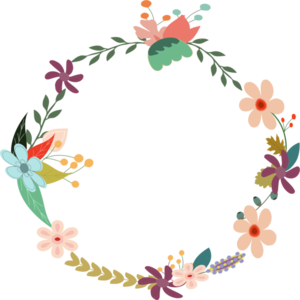 FAQsWhen are payments due?Refundable security deposit is due upon booking to reserve your date. The first half of the rental cost is due 6 months in advance, and the remaining balance is due 60 days in advance.What is the rental period?The rental period is from 8am-11pm on the day of your event. Music must be off at that point, but please feel free to hangout around the fire pit while we start cleaning up for you!What size are the banquet tables?Round tables are 6’, rectangles are 8’. They are all the standard 30” height. The 6’ tables can fit 10 people at a table. The 8’ can seat 4-5 on one side if you choose to use them for a headtable. We also have a small sweetheart table available for your use.How many tables and chairs do you have?We have 200 banquet chairs, 20 round tables, 5 rectangular tables, 5 cocktail barrels with glass tops, 3 barrels without glass tops, and 2 barrels with a butcher block top. We also have various spools available to you. There are 6 adirondack chairs around the firepit, and patio furniture on the covered patio. We have 4 church pews on the covered patio, that we encourage not be moved. Any additional tables or chairs beyond this are the responsibility of the renters.How about outdoor chairs and tents?Outdoor ceremony chairs and tents can be rented from a rental company. We can provide you with contact info to get haybales, also.Are linens included in rental?No, linen can be rented through a third party rental company, or purchased online. Please see our suggested vendors list for any other vendor recommendations!Do you provide wedding planning?We are so happy to include day-of coordination with your rental! We are pleased to meet with you throughout your planning process to help you along the way.Are any areas off limits on the property?Please advise guests to not go into area directly surrounding the home on the property, as well as in the pond or pool.Who is responsible for clean up?We are present throughout the reception to help as needed, which includes setup & cleanup as well! To make sure you are enjoying your special day, we want you to have no stress! Please know that we are happy to take care of these things for you. Should you choose to do your own cleanup, thank you for putting trash into bags and collecting all of your belongings at the end of your rental period. We will dispose of trash bags at the end of the event. For your caterers convenience, we provide a dumpster located just outside the kitchen area.Is the barn water drinkable?Yes! We have well water that has been tested by the Department of Health. Do you have ceremony archways available?We do! We have two simple archways you are welcome to decorate and use for your ceremony- both are wooden; one squared, one circle!Are we required to get event insurance?In the best interest of you and your guests, we do ask that you get event insurance with liquor liability for the day of your event. Check with your insurance agent, but also feel free to visit eventhelper.com. What is the best way to get ahold of Natalie?Please feel free to call or text 607-215-5228 :)